Formål:Formålet med denne handlingsplanen er å:Sikre at alle skolens elever får et godt og tilpasset opplæringstilbud ut fra sine ressurser og behov.Sikre elevenes fysiske og psykososiale skolemiljø ut ifra lover og forskrifter.Sikre god kommunikasjon mellom skolen og hjemmet. Voksentoppen skole er en skole i endring. Med en sammensatt elevgruppe med ulike utfordringer er vi opptatt av å møte elevene «der de er», på deres premisser og med ulik tilnærming. Slik det følger av dagens lovgivning skal alle skoler ha rutiner og planer for å forebygge, avdekke og håndtere mobbing/krenkende atferd. Dette oppnås gjennom et systematisk og forebyggende arbeid rundt elevens skolemiljø. Handlingsplanen inneholder en beskrivelse av lovverket og elevenes rettigheter for et godt skolemiljø, en beskrivelse av skolens forebyggende arbeid og rutiner for håndtering og avdekking av krenkelser. Utdanningsdirektoratet skriver på sine hjemmesider at det i skolen kan være nyttig å ta utgangspunktet i følgende 5 grunnleggende demisjoner i arbeidet med sosial kompetanse:SelvkontrollSamarbeidSelvhevdelseAnsvarlighetEmpatiGjennom tilrettelegging av ulike aktiviteter og temaer i løpet av skoleåret fokuserer skolen på disse 5 grunnleggende dimisjonene i arbeidet mot et trygt og godt skolemiljø.Kapittel 1: Lovgrunnlag for arbeidet med elevens skolemiljø:Gode skoleresultater avhenger av skole- og læringsmiljøet på den enkelte skole. Utdanningsdirektoratet påpeker at et godt læringsmiljø er en forutsetning for elevenes faglige og sosiale utvikling. Et godt læringsmiljø er en forutsetning for læring. Skolen er en arena for alle elever, uavhengig av evner og forutsetninger. Dette er et viktig prinsipp i grunnskoleopplæringen og gjenspeiles i alle de lover og forskrifter som omhandler læring og utdanning. I dette kapittelet henvises det til lovgrunnlaget, retningslinjer og reglementer fra Oslo kommune som understreker viktigheten med arbeidet med elevenes skolemiljø. Generell del av læreplanen:Læreplanens generelle del utdyper formålsparagrafen for opplæringsloven, angir overordnede mål for opplæringen og inneholder det kulturelle, verdimessige og kunnskapsmessige grunnlaget for grunnskolen og videregående opplæring. Denne delen legger vekt på at elevenes opplæring skal gi dem en helhetlig kompetanse. Helhetlig kompetanse innebærer at skolen skal legge vekt på å utvikle elevenes sosiale kompetanse i tillegg til den faglige. Sosial kompetanse blir i denne sammenheng blant annet forstått som det settet med sosiale ferdigheter eleven trenger for å mestre ulike utfordringer, ta stilling til ulike verdier og å kunne forholde seg til de normer og regler som er gjeldende i samspill med andre.“Målet for opplæringa er å ruste barn, unge og voksne til å møte livets oppgaver og mestre utfordringer sammen med andre. Den skal gi hver elev kyndighet til å ta hånd om seg selv og sitt liv, og samtidig overskudd og vilje til å stå andre til hjelp.” Skolen pliktes derfor til og ikke bare rette opplæringen mot det faglige, men også mot å utvikle elevenes sosiale ferdigheter ved å utforme omgivelser som gir elevene muligheter til å utvikle seg på alle arenaer.Opplæringsloven:Opplæringsloven omfatter alle aspekter ved skolen som angår rettigheter og plikter knyttet til opplæring. Formålsparagrafen, som er den første paragrafen i Opplæringsloven, beskriver hva som er opplæringens overordnete mål. Her finner vi blant annet at: "Elevane og lærlingane skal utvikle kunnskap, dugleik og holdningar for å kunne meistre liva sine og for å kunne delta i arbeid og fellesskap i samfunnet. Det skal få utfalde skaparglede, engasjement og utforskartrong"Skolen har ansvar og en plikt for at all opplæring er i samsvar med gjeldene lover og regler og i tråd med de målene som fremgår av Læreplanverket.  Alle elever har rett til et godt fysisk og psykososialt miljø som fremmer helse, trivsel og læring. Kapittel 9A- Elevenes skolemiljø:Kapittel 9A i opplæringsloven tar for seg elevenes skolemiljø og elevenes rett til å ha det trygt på skolen. Fra og med august 2017 skal alle skoler ha nulltoleranse for mobbing. Alle elever har rett til et trygt og godt skolemiljø som fremmer helse, trivsel og læring. Lovverket legger til grunn at det er elevenes egen opplevelse av hvordan de har det på skolen som skal legges til grunn. Når skolen får kjennskap til at en elev ikke har det bra eller ansatte selv mistenker dette skal skolen undersøke saken og opprette en aktivitetsplan. Skolens rutiner ift. dette blir nærmere beskrevet i kapittel 3. Ordensreglementet for grunnskolen i Oslo kommune:“Osloskolen skal være preget av samarbeid, trivsel, respekt og medansvar. Ordensreglementet for skolene i Oslo er et virkemiddel for å nå denne målsettingen og for å sikre at skolesamfunnet skal være en arbeidsplass der alle trives og får muligheten til å gjøre en god jobb. Ordensreglementet tar utgangspunkt i at skolen er til for alle elevene, og at elevene vil bruke sine positive ressurser til å bidra til å nå målsettingen om et godt skolesamfunn for alle.” Osloskolen skal gi elevene de beste muligheter for læring og utvikling. Reglementet påpeker at alle elever skal følge vanlige regler i samfunnet, herunder alminnelig god folkeskikk. Ordensreglementet er våren 2018 på høring og ny informasjon oppdateres ved eventuelle endringer. Regler for orden og oppførsel, § 4:Vis hensyn og respekt for andreHold arbeidsro i timene og vis respekt for undervisningenMøt presis til timer og avtalerGjør skolearbeid til avtalt tidHold god ordenHold skolens område rent og ryddigTa godt vare på alt som tilhører skolen, både ute og inne, og stell pent med skolebøker og annet undervisningsmateriell.Ta godt vare på personlige eiendeler. Unngå å ta med verdisaker på skolen.Banning, slåssing og forstyrrelser av andres lek er å vise manglende respekt og hensyn.Rasistiske utsagn og handlinger er ikke tillat.Mobbing skal ikke forekomme. Osloskolen er mobbefri sone.Seksuell trakassering er ikke tillat.Sjikane på grunn av religion eller livssyn er ikke tillat. Tiltak mot brudd på ordensreglene, § 5:Alle sanksjoner skal være slik at elevene skal forstå hvilke regler som er brutt og hvorfor skolen er nødt til å reagere. Eleven skal gis anledning til å gjøre opp for seg.Osloskolen vil normalt benytte seg av følgende sanksjoner mot brudd på ordensreglene:Kontakt med hjemmet og involvering av foresattePålegg om oppgaver for å rette opp skade eleven/e har påført skolens eiendom eller eiendeler (rydde søppel, vaske gulv, fjerne tagging ol.)Tilstedeværelse på skolen før eller etter skoletid i forbindelse med samtaler med lærer/rektor og/eller utføring av pålagte oppgaverMuntlig/skriftlig advarsel fra rektor/lærer/miljøterapeutBortvisning fra klasse/gruppe for resten av timen/arbeidsperioden etter rektors avgjørelse (myndigheten kan ikke delegeres, opplæringslovens § 2-10)Bortvisning fra skolen for resten av skoledagen etter rektors avgjørelse.Dersom alvorlige konflikter som mobbing oppstår eller gjentatte brudd på reglementet forekommer, iverksettes reaksjonsformer og ulike tiltak som best mulig er tilpasset problemet og i henhold til Osloskolens regelverk. Som hovedregel skal det bare ilegges sanksjoner som følger lov eller reglementet, men ved særskilte grunner kan andre sanksjoner av mindre inngripende art ilegges og de skal stå i rimelig forhold til bruddet på ordensreglene.Fysisk refsing er ikke tillat. Med fysisk refsing siktes det ikke til fysisk arbeid i forbindelse med rydding, reparasjoner eller vask etter seg selv eller andre.Kollektiv avstraffelse kan ikke benyttes for handlinger utøvd av enkelte.Mobbing og annen voldelig atferd, § 7-3:“Elever som truer med vold eller utøver vold skal vises bort fra undervisningen/skolen. Lengden på bortvisningstiden vil avhenge av elevens alder (jf. OL §2-10 og §3-8), samt av alvoret i situasjonen.... Før vedtak om bortvisning, skal man ha vurdert å bruke andre hjelpe- eller refsingstiltak.”Voksentoppen skole vil ta stilling til elevens modenhet og forståelse av situasjonen i vurderingen av sanksjonen. Ved vold eller trusler om vold skal det utarbeides en plan som særskilt skal omhandle tiltak rettet mot mobbingen, samt en konkret plan for hjelpetiltak. Skolens ansatte har et ansvar ift. å dokumentere og melde fra ved eventuelle episoder hvor en elev har utøvd vold eller mobbing forekommer.Medbringing av farlige gjenstander, §7-4:Det er ikke tillat å ha med gjenstander som kan benyttes til å utøve skade på andre inn i skolens område. Gjenstanden kan beslaglegges av skolen og overleveres til elevens foresatte.Rusmidler, § 7-5:Det er ikke tillat å ha med seg eller bruke alkohol, narkotika eller andre rusmidler på skolens område. Det er heller ikke tillat å bruke tobakk på skolens område. Ved brudd på reglene vil elevens foresatte bli kontaktet umiddelbart. Hærverk på skolens bygning og eiendeler tilhørende skolen eller andre elever, § 7-6:Ved hærverk på skolen eller skolens eiendeler kan eleven pålegges å rydde opp etter seg/reparere skaden så fremt arbeidet står i rimelig forhold til overtredelsen.Ved hærverk på skolens bygning og/eller eiendeler kan eleven/foresatte bli holdt erstatningsansvarlig for skadene etter skadeerstatningslovens § 1-1. Foresatte er erstatningsansvarlige etter skadeerstaningslovens § 1-2 for inntil 5.000kr. Bruk av mobiltelefon, § 7-7:Mobiltelefonen skal være avslått i undervisningstiden, så fremt det ikke er gitt tillatelse fra læreren til å benytte den i undervisningsrelatert sammenheng. Dersom elevene bryter reglene av bruk av mobiltelefon, kan telefonen beslaglegges av skolen og foresatte vil bli kontaktet.  Voksentoppen skole samler inn mobiltelefonene til alle elever ved skolestart og de levers ut igjen ved skoleslutt hver dag, så fremt ikke eleven har en særskilt grunn til å beholde telefonen.Osloskolen skal være en mobbefri sone!Osloskolen skal kjennetegnes av gode og trygge læringsmiljøer preget av toleranse, respekt, inkludering og likeverd.  Mobbing, krenkelser og ekskludering har alvorlige konsekvenser for samfunnet og den enkelte. Statistikk viser at barn og unge som utsettes for mobbing risikerer langvarige skader. Barn og unge som utøver mobbing er også overrepresentert i statistikk om senskader og uutnyttede muligheter. Utdanningsetaten påpeker på sine hjemmesider at enhver sin føler seg utsatt for mobbing har krav på å bli hørt og å bli tatt på alvor. For å realisere denne målsettingen skriver de videre at det er viktig at skolene arbeider systematisk, helhetlig og langsiktig i arbeidet mot mobbing.I arbeidet mot mobbing i skolen er følgende fire forhold vesentlig, påpeker Utdanningsetaten:Et godt forebyggende arbeidSystematisk arbeid for å avdekke mobbingHåndtere mobbesaker som oppstårOppfølging av involverte parterDefinisjon av mobbing:Manifestet mot mobbing-Oslo 2016-2018 definerer mobbing ved at mobbing kjennetegnes av følgende tre forhold:Negativ eller krenkende atferdSom gjentas og foregår over tidI et forhold som er preget av ubalanse i styrkeforholdet mellom partene; den som blir utsatt har vanskelig for å forsvare seg.Det er den som mobbes som har rett til å definere om en har blitt utsatt for krenkelser, og det er de voksnes ansvar å ta dette på alvor. Det er ingen som kan kreve at andre skal tolerere å føle seg krenket. At en selv kan tåle mye, gir ingen rett til å ignorere den urett andre utsettes for. Digital mobbing:Digital mobbing har mange fellestrekk med den “tradisjonelle” mobbingen, men også noen forskjeller som:Krenkelser kan foregå uten direkte kontakt mellom mobberen og den som mobbes. Krenkelser kan nå den som utsettes for det når som helst og hvor som helst via internett, telefoner, nettbrett eller pc. Krenkelser kan raskt spres til en stor gruppe av mottakere og være vanskelig å stoppe.Det kan ofte være vanskelig å identifisere hvem som er den egentlige avsenderen.Partnerskap mot mobbing: I oktober 2016 ble det signert en ny partnerskapsavtale som forplikter en rekke partnere til en felles innsats mot mobbing av barn og unge. Innsatsen omhandler mobbing på alle arenaer og avløser Manifest mot mobbing-Oslo 2015-2018. Avtalen spesifiserer at alle voksne som omgås barn og unge er viktige, både som rollemodeller og for å legge til rette for vennskap og inkludering. Trygge voksne på alle barns arenaer bidrar til å forebygge, handle og følge opp når uønskede hendelser skjer og har en handlingsplikt (Partnerskap mot mobbing).Partene i avtalen forplikter seg til:Å bidra til at alle barn og unge skal oppleve et lærings- og oppvekstmiljø som fremmer trygghet og trivselÅ bidra til at alle barn og unge skal møte trygge, omsorgsfulle og tydelige voksne som legger til rette for inkludering og vennskapÅ bidra til at alle barn og unge og deres foresatte skal vite hvor og hvordan de kan si fra om de opplever mobbing, krenkelser og ekskluderingÅ bidra til at foresatte skal oppleve godt samarbeid med ansvarlige for de arenaene barna oppholder seg påÅ bidra til at alle barn og unge opplever mobbing, krenkelser og ekskludering tas på alvor og opplever voksne som handler umiddelbart- på alle nivåÅ utarbeide en handlingsplan for sin organisasjon som beskriver forebygging, avdekking og hånderting av ulike typer mobbing, krenkelser og ekskludering. Å sørge for at underliggende organisasjoner, medarbeidere, barn, unge og foresatte er kjent med organisasjonens handlingsplan mot mobbing, krenkelser og ekskludering, og hva som er leders ansvar når mobbing, krenkelser eller ekskludering forekommer.Å bidra til å utvikle kompetanse lokalt i den enkelte skole, barnehage, lag og forening om hvordan en kan forebygge, avdekke og bekjempe mobbing, krenkelser og ekskluderingÅ bidra til å bygge lokale nettverk mellom de som utgjør laget rundt eleven, og at skolene i større grad inviterer frivillige organisasjoner i nærmiljøet til lokalt samarbeid. 5Begreper og ordforklaringer:Nedenfor følger en liste med ulike definisjoner og forklaringer av sentrale begreper i arbeidet med elevenes skolemiljø.Elevenes skolemiljø og læringsmiljø:Begrepene skolemiljø og læringsmiljø brukes delvis som synonymer og blir i denne planen brukt om hverandre, men med samme betydning. Begge begreper omfatter summen av alle de forhold som kan tenkes å påvirke elevenes muligheter til å tilegne seg kunnskap, samt fremme helse, trivsel og lærling. Alle elever har rett til et godt og inkluderende læringsmiljø og skolemiljø. Ved å jobbe med læringsmiljøet, ivaretas også generell del av læreplanen.I denne planen har vi valgt å bruke begge begrepene for å synliggjøre viktigheten av at det aktivt jobbes med å fremme helse, trivsel og læring både på overordnet, gruppe og individnivå.Krenkende atferd:Krenkende atferd er en fellesbetegnelse for alle former for atferd som uoverlagt eller tilsiktet rammer andre mennesker fysisk eller psykisk, enten mellom elev-elev, elev-ansatt eller ansatt-ansatt.Dersom en elev opplever å bli ertet eller gjort narr av slik at han/hun blir lei seg kategoriseres det som krenkende atferd. Negative kommentarer på f.eks utseende eller å bli holdt utenfor er andre eksempler på krenkende atferd. el 1: ivå: nenassegrupeprolens atferd. 
bli holdt utenfor ir leuseg selv og ikkMobbing:Når en elev gjentatte ganger og over tid blir utsatt for negative handlinger fra en eller flere personer. Det er en negativ eller aggressiv handling når noen med vilje påfører en annen person skade eller smerte – ved fysisk kontakt, ved ord eller på andre måter. Diskriminering:Innebærer at en person blir dårligere behandlet eller trakassert for eksempel på grunn av kjønn, seksuell legning, funksjonsdyktighet, trosbekjennelse, hudfarge, nasjonal eller etnisk opprinnelse. Diskriminering kan både være direkte og indirekte. Rasisme:Rasisme omfatter diskriminering på grunnlag av “rase”, hudfarge eller nasjonalt eller etnisk opphav.Kapittel 2- Skolens forebyggende arbeid for elevenes skolemiljø:I dette kapittelet finner du en oversikt over det forebyggende arbeidet skolen legger vekt på i arbeidet med å skape et godt skolemiljø for elevene.Mål for skolemiljøet:Alle skolens elever skal ha en opplevelse av et trygt psykososialt miljø hvor de kan utvikle seg og føle seg inkludert i et fellesskap. På Voksentoppen er det nulltoleranse le elleranse elser og diskriminering kan være seg selv og ikkfor mobbing, trakassering, krenkelser og diskriminering.Skolens konkrete mål for skolemiljøet er å etablere en fellesskapsfølelse som fremmer samspill og inkludering for alle elever. Dette skal gjøres ved å legge til rette for ulike felles opplevelser som fremmer samspill, inkludering og trivsel. I skolens fellesskap skal det være rom for ulike uttrykksformer og gode samtaler. Det utarbeides årlig et eget årshjul for elevenes skolemiljø, i tillegg til en årsplan for arbeid med sosial kompetanse. Handlingsplanen skal ligge tilgjengelig på skolens interne sider for alle ansatte, informeres om på personalmøte og foreldremøte. Skolens elevråd skal jobbe med ulike tiltak for å fremme skolemiljøet.Skolens kompetanse:
Skolens visjon er:
Elevene skal mestre grunnleggende ferdigheter, både faglig og sosialt slik at de kan gjennomføre og bestå videre utdanning og stå rustet til å takle voksenlivets utfordringer. Dette oppnås gjennom godt tilrettelagt undervisning i trygge rammer, preget av tydelige mål og forventinger, samt aktiv deltagelse i egen læring og vurderingsarbeid. Voksentoppen skole har de siste årene satset på en tverrfaglig personalgruppe bestående av lærere, miljøterapeuter, barne- og ungdomsarbeidere og administrativt personell. De ulike yrkesgruppene jobber sammen i team rundt elevene på individ-, gruppe-, og skolenivå for å sikre alle våre elever et best mulig helhetlig skoletilbud og et godt læringsmiljø. Nedenfor presiseres de to største yrkesgruppene på Voksentoppen og hvilken rolle de har i arbeidet for elevenes skolemiljø.Lærer i skolen: For å kunne jobbe som lærer på Voksentoppen skole kreves undervisningskompetanse og å fylle kompetansekravene for en undervisningsstilling. En lærer er en pedagog som har ansvar for forberedelse, gjennomføring og oppfølging av undervisnings- og læringsaktiviteter som bidrar til at elevene oppnår læringsutbytte i faget. Avhengig av hvilken utdanningsbakgrunn læreren har, er læreren kvalifisert til å jobbe på de ulike trinn. Eksempelvis barnetrinnet eller ungdomstrinnet.  Miljøterapeuter i skolen:For å jobbe som miljøterapeut på Voksentoppen skole kreves en ykepleier ikke er til stede. rejennomføring av opplegg utarbeidet av lærern rm som står på kopirommet påe hva han skal gjøre, r3-årig helse-, sosialfaglig eller annen relevant godkjent høgskoleutdanning.En miljøterapeut er en pedagog som arbeider for elevenes positive utvikling gjennom arbeid med tilrettelegging av læringsmiljø, psykososiale faktorer og utviklingsstøttene tiltak. Kunnskap fra ulike faglige perspektiv om hva som fremmer barn og unges oppvekst og utvikling, er vektlagt i utdanningene og særlig viktig i arbeidet til en miljøterapeut. Webstor- Stratton- DUÅ:Carolyn Webstor- Stratton er utdannet sykepleier, klinisk psykolog og er professor i klinisk barne- og familiearbeid i Washington. Hun har utviklet ulike behandlingsprogram kalt «De utrolige årene» (DUÅ). 2 av skolens ansatte har tidligere deltatt på DUÅ-programmet for skole og barnehage og har arbeidet med å videreføre noe av metodene og tenkningen til personalgruppen.Målet med programmet er å lære de ansatte som arbeider i direkte kontakt med barn og unge hvordan man kan fremme sosial og emosjonell kompetanse hos barn, bedre relasjoner til alle barn og styrke samarbeidet med foresatte. Okstad (2011) påpeker at skolen er en av elevenes viktigste læringsarenaer og er stedet hvor barn lærer å lære. Det er på skolen elever lærer å følge med, konsentrere seg og å komme i læringsposisjon. Hun påpeker viktigheten av at barn på skolen skal like å lære og setter spørsmålstegn ved om vi i noen tilfeller kan komme i skade for å lære barn og mislike å lære.«Skjer det at vi lærer barn atferd på skolen og i barnehagen som ødelegger deres muligheter for å lykkes her- og dermed i livet?» (Okstad, 2011:11) De utrolige årene og læringsprogrammet er et praktisk verktøy som tar for seg den edle kunst å hjelpe barn til å like å lære. 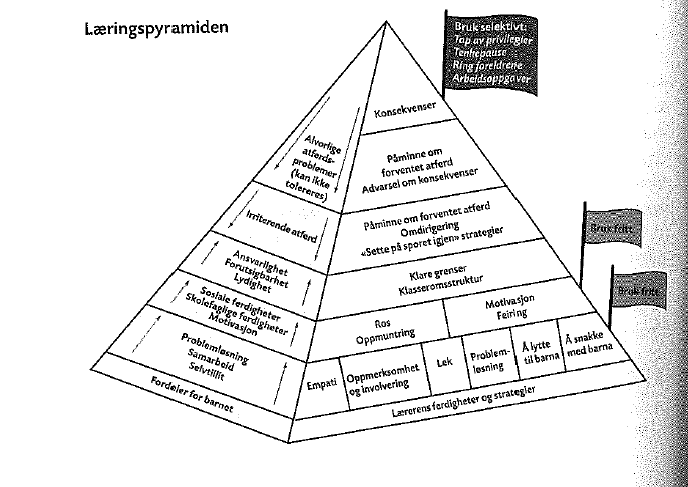 DUÅ legger vekt på positiv tenkning og hvordan negative tanker og frustrasjon kan erstattes med mestringsteknikker i konfliktsituasjoner. God klasseledelse, forutsigbarhet og god struktur er nøkkelen til en bedre hverdag. Læringspyramiden illustrerer hvordan positiv feedback er vesentlig for å endre et barns atferd og forebygge en negativ utvikling.Opplæring i sosiale ferdigheter:Sosial kompetanse er en grunnleggende forutsetning for at barn og unge skal kunne forholde seg til og handle i en sosial virkelighet, hvor det i større og større grad stilles krav til individuelle ferdigheter og til individets plassering innenfor fellesskapet. Sosial kompetanse betraktes som en ressurs for å mestre stress og motgang og dette må læres. God sosial kompetanse kan på mange måter virke som en “vaksinasjonsfaktor” mot rusmisbruk og annen problematferd. Å utvikle prososiale ferdigheter er en nødvendighet for å kunne stoppe og forebygge uønsket atferd som for eksempel mobbing Skolen skal blant annet utvikle elevenes evne til å gi ros og gjøre vennlige handlinger ovenfor hverandre. Det krever et målrettet arbeid fra de ansattes side hvor det gjennom introduksjon, modellering og gjentakelse settes fokus på ulike sosiale ferdigheter. Sosiale ferdigheter læres gjennom observasjon, etterligning og i samvær med andre. Eksempelvis kan vi si at et godt selvbilde ikke er en egenskap, men en opplevelse av aksept, utvikling og mestring. Barn og unge ønsker å bli akseptert og komme overens med andre, men dette krever at vi voksne lærer bort de sosiale ferdighetene og normene som kreves for å delta i et samspill med andre. I en pedagogisk tilnærming ser man sosial kompetanse og sosiale ferdigheter som lært atferd som kan videreutvikles. Ingen er helt uten ferdigheter, og ingen er ferdig utlært. Alle har dermed utbytte av opplæring ift. sosial kompetanse. Forebygging av problemer får derfor like stor vekt som hjelp til elever med lite utviklet sosial kompetanse. Gjennom opplæring av alle elevene kan vi forebygge atferdsproblemer.Kapittel 3: Skolens rutiner i arbeidet med avdekking og håndtering av mobbing, krenkelser og ekskludering:Alle skoler har et ansvar for å gripe inn ved tilfeller av mobbing og krenkelser og avdekke hvordan elevene opplever skolemiljøet. Det er elevens opplevelse av situasjonen som er gjeldende og denne skal tas på alvor. Skolen har ikke bare et ansvar for å gripe inn når en situasjon har oppstått, men har i tillegg en plikt til å selv undersøke og følge med på skolemiljøet. Dette kapittelet tar for seg skolens prosedyrer for hvordan mobbesaker/krenkelser skal håndteres og hvilke tiltak skolen gjør for å skaffe seg kjennskap til skolemiljøet.  Aktivitets- og handlingsplikt:
Alle skolens ansatte har en aktivitets- og handlingsplikt. 

Handlingsplikten innebærer at alle ansatte har en plikt til å undersøke, varsle og gripe inn dersom de har mistanke om eller kunnskap om at en elev/elever blir utsatt for krenkende ord eller handlinger. I tillegg til handlingsplikten gjør vi oppmerksom på at alle skolens ansatte har en fast og kontinuerlig plikt til å følge med på om elevene har det trygt og godt, og at de aktivt skal gjøre en innsats for å avdekke mobbing. Denne plikten kalles aktivitetsplikten. Det er ikke tilstrekkelig nok å handle når den ansatte får kunnskap eller mistanke om krenkelser, men alle skolens ansatte har en plikt til å aktivt gjøre en innsats for å avdekke og forebygge krenkelser og mobbing i skolehverdagen. Dette kommer frem i kapittel 9a i opplæringsloven. Skolens ansatte har også et skjerpet ansvar for å ivareta elevene med en egen sårbarhet og aktivt følge med på at alle elevene opplever skolen som en trygg arena. Eksempler på en slik sårbarhet kan være elevens religion, seksuell orientering, nedsatt funksjonsevne, familieforhold, utfordringer knyttet til psykisk helse eller økt sårbarhet ift. tidligere erfaringer fra krenkelser.  Alle ansatte skal: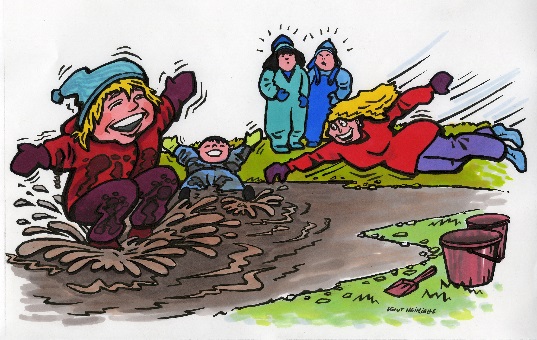 Aktivt følge med på om alle elever har det trygt og godt på skolen (aktivitetsplikten)Undersøke ved mistanke eller kjennskap til krenkelserGripe inn om muligVarsle rektor hvis ansatte krenker eleverAktivitetsplikten plikter alle skolens ansatte til å aktivt følge med på og jobbe for at elevene har det trygt og godt på skolen. Handlingsplikten plikter de ansatte til å undersøke, gripe inn og varsle skolens ledelse dersom de har mistanke om eller får kunnskap om at noen opplever skolemiljøet som utrygt. Varselsignaler den ansatte skal ta tak i og undersøke om kan handle om skolemiljøet:Endret atferd hos eleven/eEndret oppmøte på skolenEleven trekker seg tilbake eller står mye aleneEleven vil ikke ut i friminuttUndersøkelse:
Dersom en av skolens ansatte har en bekymring for en enkeltelev eller får kunnskap om at retten til et godt skolemiljø ikke er oppfylt skal de alltid varsle skolens ledelse. Formålet med at personalet alltid skal varsle skoleledelsen er at bekymringen alltid skal vurderes nøye. Skolens personale skal varsle ledelsen når de er usikre på hvordan en elev opplever skolehverdagen. For å sikre at alle elever har et godt skolemiljø er det ikke tilstrekkelig å varsle ledelsen når en elev/foresatt ber om tiltak eller varsler om mistrivsel. Ved en bekymringen skal det settes i gang en undersøkelsesprosess for å avdekke omfanget og for å få satt inn riktige tiltak. Undersøkelsesprosessen kan blant annet omfatte følgende: Samtale med elevenSamtale med foreldreSamtale med ansatte/ledelsen som har eller bør ha kjennskap til sakenSamtale med utøveren/eVed behov kan en anonym drøfting med PPT foretasI prosessen er det viktig å loggføre/dokumentere alt som skjer ved bruk av loggskjema for aktivitetsplan. Dette kan være meldinger, telefonsamtaler, individuelle samtaler ol. Dokumentasjonen oppbevares i elevens mappe på skolen. Foresatte har innsynsrett til denne mappen. Det er viktig å innhente samtykke fra foreldrene slik at skolen har tillatelse til å gå videre med meldingen ved behov. Foresatte kan motsette seg videre arbeid, men da er det dokumentert at foresatte ikke ønsker å sette inn ytterligere tiltak. Undersøkelsen skal ende i en konklusjon som danner grunnlag for om hvorvidt det fattes en aktivitetsplan knyttet til elevens rett til et godt læringsmiljø.Aktivitetsplan:Når skolen oppretter en aktivitetsplan i henhold til § 9A, elevens arbeidsmiljø, skal skolen alltid vurdere om elevens rett til et godt læringsmiljø er oppfylt. Dersom den ikke er oppfylt skal skolen ta stilling til hvilke tiltak som er egnede for å rette på dette, slik at elevens rett oppfylles. Skolen oppretter en aktivitetsplan for alle henstillinger vi får eller har en mistanke om at en elev opplever å bli krenket. Det er eleven/foresattes opplevelse av mobbing, krenkelse eller ekskludering som er sentral i vurderingen om elevens rett til et godt læringsmiljø er oppfylt.Skolen kan opprette en aktivitetsplan ved egen mistanke, men det er viktig å samarbeide tett med foresatte/eleven. Osloskolens standardskjema for aktivitetsplanen benyttes i utarbeidelsen. En aktivitetsplan etter § 9A skal alltid begrunnes og skal inneholde:vise til  ”de reglene vedtaket bygger på”nevne de faktiske forholdene som vedtaket bygger pånevne de hovedhensyn som har vært avgjørende ved utøvingen av forvaltningsmessig skjønnHvem skal ha aktivitetsplan:Foresatte til barnet som er utsatt for krenkende atferdVed behov utarbeides egen aktivitetsplan for utøverenAktivitetsplanen skal være skriftlig og skolen har som mål at det skal foreligge så fort som mulig etter at skolen har mottatt meldingen/besluttet å gå videre etter undersøkelse. Dersom dette ikke lar seg gjøre skal det sendes ut et foreløpig svar der man forklarer saksgangen videre og anslår ny tid for at enkeltvedtaket skal foreligge. Rutiner og ansvarsfordeling ved avdekking og håndtering av krenkelser, mobbing og ekskludering: 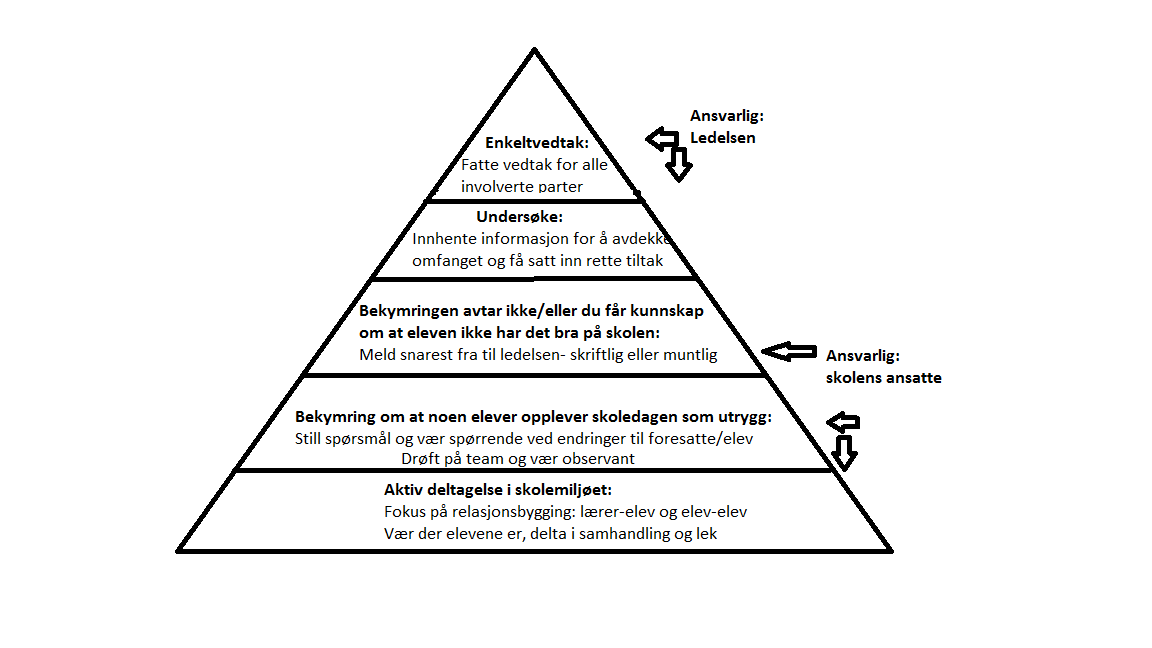 Elevdeltaking i skolemiljøarbeidet:"Elevane skal få ta del i planlegginga og gjennomføringa av arbeidet for eit trygt og godt skolemiljø.“ Elevene på skolen skal være deltagende i arbeidet med å lage regler og rutiner for hva som forventes i klassegrupper. Dette gjøres i hver klassegruppe og gjennom skolens elevråd. Skolen har som mål å orientere elevrådet om de tiltak som iverksettes for å skape et trivelig skolemiljø og ta hensyn til elevrådets forslag i arbeidet. Hver klassegruppe fra 4-10 har en representant som stiller i elevrådet. Denne representanten velges ved skolestart og det blir holdt elevrådsmøter hver 3 uke gjennom hele skoleåret. Skolemiljøet tas regelmessig opp på elevrådsmøter og er et sentralt tema i elevrådets arbeid på skolen. Voksentoppens innsats mot mobbing:Voksentoppen skole jobber aktivt mot mobbing og digital mobbing. De tiltakene vi gjennomfører er blant annet:Systemnivå:Foreta en årlig risikovurdering av arbeids- og skolemiljøet og gjøre eventuelle tilrettelegginger for å legge til rette et godt fysisk og psykososialt miljøGod voksentetthet i alle friminutt med fokus på deltagelse i skolemiljøet og bistå elevene i sosial samhandling. Egen inspeksjonsplan som beskriver ansvarsområderLedelsen prioriterer tid til interne fellesmøter for de ansatte til å bringe inn eventuelle bekymringer knyttet til skolemiljøetAvsette tid til tverrfaglig samarbeid Arbeide aktivt med opplæringsloven § 9a og jevnlig ta dette opp i personalgruppen, samt foreldremøte og elevrådet Alternative voksenstyrte aktiviteter i storefri og skjerming av elever som ønsker detteDelta i Udir sin kampanje mot mobbing: Voksne skaper vennskap i uke 36Markere verdens dagen for psykisk helse den 10 oktober (hel uke med fokus på psykisk helse)Legge vekt på aktiviteter i fellesskap med individuelle tilnærminger for hver enkelt elev med mål at alle skal ha mulighet til å deltaFokusere på et godt samarbeid med foreldre og andre instanser og alltid ta deres bekymringer på alvor.Ha et helhetlig elevsyn og være bevisst på at skolen kun er èn arena eleven ferdes påKlasse- og individnivå:Bevisstgjøre elevene rundt hva som skal til for å skape et trygt og trivelig skolemiljø. Tiltakene beskrives nærmere i skolens årsplan for sosial kompetanse. Fokusere på nettvett og hvordan man kommuniserer med hverandre på nettElevene skal levere inn mobiltelefon eller den skal ligge avslått i sekken gjennom hele skoledagenRegelmessig kontakt med hjemmet, minimum 1 gang i ukenRegelmessig elevsamtaler Utarbeide miljøregler sammen med elevene